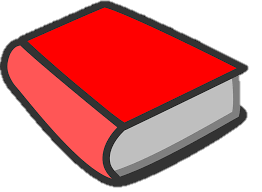 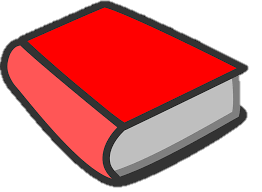 What steps are involved with the Partnerships for Literacy project?Schools invite families and staff to come together for a few meetings per year.The school provides supports for families to attend meetings. At the meetings, team members talk about what the school is currently doing to support literacy with families, and together they fill out an “inventory” of the school’s current family engagement for literacy practices. This document will be used to create a plan for the school year, which the school will use to try new family and community engagement practices designed to support literacy.The team continues meeting to see how the new ideas are working for the school and for families, and then they fill out the inventory again to see what progress has been made by the end of the year.This process fulfills requirements within several Ohio policies, funding sources, and frameworks for improvement (Title 1/ESSA, OIP, OTES/OPES, and R-TFI).Disclaimer: These contents were developed under a grant from the US Department of Education, Office for Special Education Programs, Award No. H323A170026, Project Officer, Jennifer Coffey. However, the contents do not necessarily represent the policy of the US Department of Education, and you should not assume endorsement by the Federal Government.Recommended citation: Boone, B. & Wellman, M. (2018). Partnerships for Literacy Series. Retrieved from http://u.osu.edu/familyschoolpartnerships/earlyliteracy/